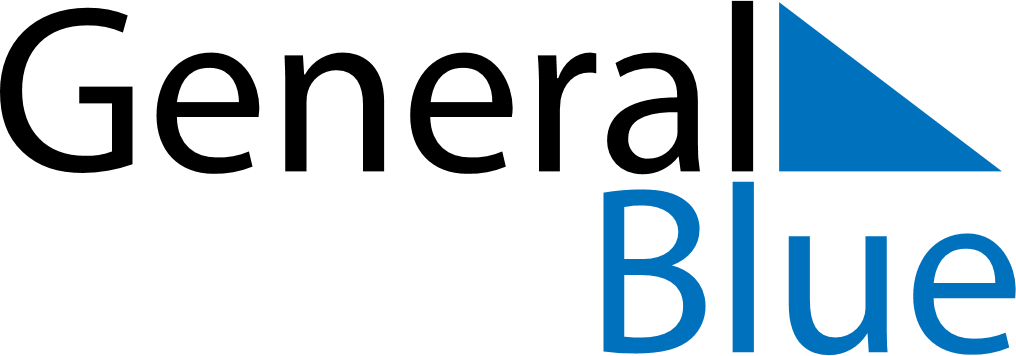 Weekly CalendarMay 4, 2025 - May 10, 2025Weekly CalendarMay 4, 2025 - May 10, 2025Weekly CalendarMay 4, 2025 - May 10, 2025Weekly CalendarMay 4, 2025 - May 10, 2025Weekly CalendarMay 4, 2025 - May 10, 2025Weekly CalendarMay 4, 2025 - May 10, 2025SUNDAYMay 04MONDAYMay 05MONDAYMay 05TUESDAYMay 06WEDNESDAYMay 07THURSDAYMay 08FRIDAYMay 09SATURDAYMay 10